Kroužek „Zdraví v kuchyni“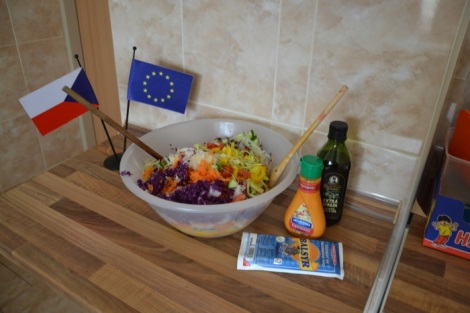 Intenzivní výchova ke zdravému životnímu stylu Realizaci kroužku dokládáme těmito dokumenty:Roční plán – obsahová náplň kroužku Deník kroužku se záznamy z jednotlivých schůzekFotodokumentace předložená formou tohoto shrnutíSVČ Pohořelice organizuje v rámci zájmového vzdělávání dva zájmové kroužky věnované zdravé výživě. Kroužek Zdraví v kuchyni navštěvují převážně žáci druhého stupně ZŠ, přičemž část z nich tvoří i několik dětí s mentálním / zdravotním postižením. Díky tomu má kroužek dopad nejenom na zvýšení povědomí o zdravém stravování, ale zároveň přispívá k integraci dětí s handicapem a napomáhá zvyšovat jejich samostatnost v oblasti sebeobsluhy. Kroužek Zdraví v kuchyni byl zahájen v říjnu 2014, pravidelné schůzky probíhají vždy 1x týdně. 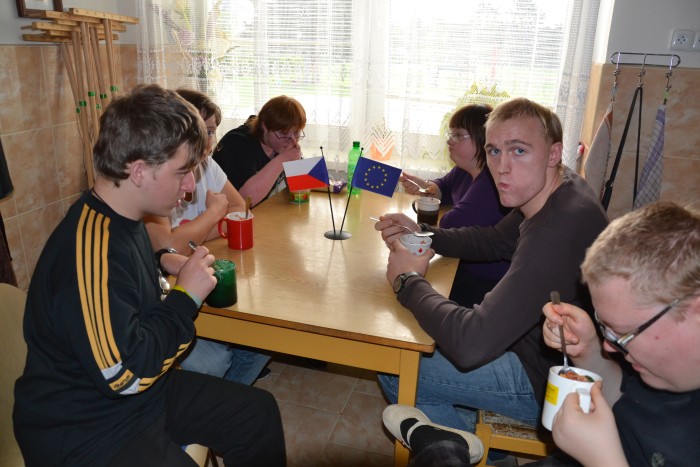 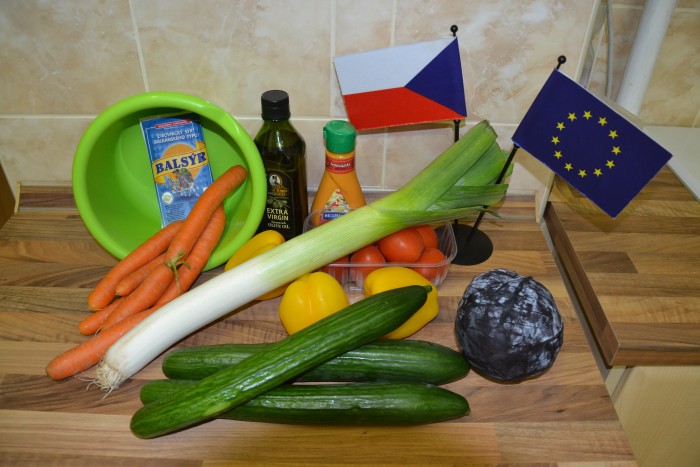 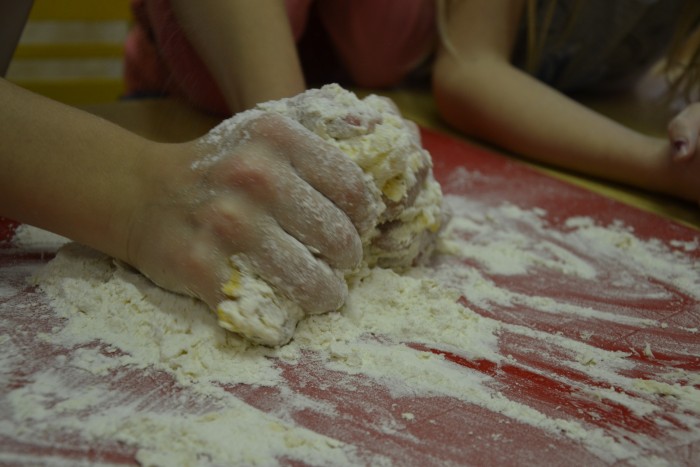 